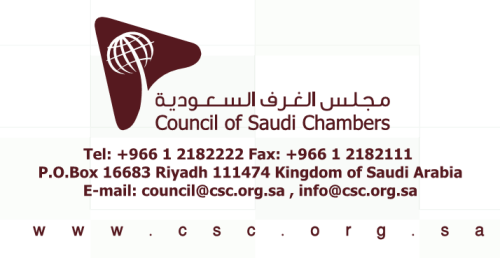 E-PostaCepÜnvanKurumFirma Profiliİsim#Arjabm@yahoo.com+966505424788Suudi Arabistan – Türkiye İş Konseyi BaşkanıYönetim Kurulu BaşkanıArjab Co.Gayrimenkul Geliştirmeİnşaat ve TaahütMücevher Satışı Mazen Ibrahim RajabZfarsi@hotmail.com+966505500565Suudi Arabistan – Türkiye İş Konseyi Başkan YardımcısıCEO ve Yönetim Kurulu BaşkanıQawafil International Tourism Services2005 yılında kurulan Qawafil, Hac Bakanlığı'ndan 5 defa birincilik kazanmış ve 1435 Haccı için Tamaiz Sertifikası almaya hak kazanmıştır.Hac, Umre ve özel tur organizasyonlarıZiyad Mohamed Jamal FarsiKmbawazir@hotmail.com+966505617044Yönetim Kurulu BaşkanıGlobal Smart Systems (GSS)Doğrudan Yatırım - Gayrimenkul - Eczacılık ve Tıbbi Cihazlar - Danışmanlık - Teknoloji hizmetleri - Yönetim hizmetleri – Beyin avcılığı - Uyum denetimleri ve denetim hizmetleri - Güvenlik çözümleri - Dış kaynak tedariğiKhalid Mohammed. BawazirAk@el-khereiji.com+966505610232CEOEl Khereiji Company for Commerce & ContractorTicaret, mimarlık, mühendislik, inşaat, taahüt, gayrimenkul geliştirmeAbdulrahman Abdullah Elkhereijistgroup2003@yahoo.com +966505701700Yönetim Kurulu BaşkanıAl Salmi Trading Groupİnşaat malzemeleri, dekor eşyaları, mobilya aksesuarları , ahşap kapı, mermer, alüminyum profiller, gıda maddeleriTalaat Abdulhadi AlsalmiT.almajed9@gmail.com BaşkanTlaaea Almajed Trading co, LimitedAlüminyum ve aksesuar ticaretiKhalid Abdulhadi Alhuthaliafafosailan@gmail.com +966505317317Özel Eğitim Komisyonu ÜyesiTaibah AssociationEğitim programı: üniversitenin toplam kalite stratejik yönetimiAfaf Mustafa Osailan yazeeds@gmail.com +966565303049Genel MüdürAlfosha School Group EğitimNadia Hamid Alsayed salman.sultanah@gmail.com +966558993311 www.sultanah.com    Yönetim Kurulu BaşkanıSultanah Allied Industries CoAhşap doğrama üretimi: oteller, saraylar, dekoratif kapılar, yangına dayanıklı kapılar ve otel kapıları.Alüminyum üretim tesisi: pencereler için: termal mola pencereleri (teknik onaylı imalatçı), perdeler duvarlar ve yapısal duvarlar.Çelik Kapılar: Kapılar, boş metal yangına dayanıklı kapılar (60 dakika ile 180 dakika arası)Ahşap ve çelik kapı ve marangozluk işleri için boyama tesisi.Paketleme ve teslimat bölümü.Salman Abdullah Alhumaid Alderah.ynbu@gmail.com +966505361042Genel MüdürAldeira Market Temizlik malzemeleri, konserve mamalar, sabun ve şampuanAhmed S. AlshagdliHisham@2flon.com+966505504765Yönetim Kurulu BaşkanıAlsayed for Commercial. Lnd GroupAlsayed for Melamine & Plastic IndustriesAlüminyum ve yapışmaz mutfak eşyaları imalatı, plastik, su soğutucu ve melamin ev gereçleri imalatıHisham Abdulaziz Al SayedZ_chairman@yahoo.co +966505218344Yönetim Kurulu BaşkanıAlzamil Real Estate Co.,Gayrimenkul GeliştirmeAbdulhamid Abdullah Alzamil saadalghaithi@almuhaidgroup.com www.almuhaidgroup.comYönetim Kurulu BaşkanıAlmuhaid GroupYol ve köprü projeleriCoğrafi Sistemler Saad Nasser Algaithiabushmokh@gmail.com +966560000828Yönetim Kurulu BaşkanıAl Shomokh Arabia GroupTicaret, kimyasallar, canlı hayvan ithalatı, toptan gıda ticareti, turizmAbdulMohsen Ali Al QahtaniKbashwayer@gmail.com+966555658800Cidde Ticret Odası Konut Komitesi BaşkanıRabihat Grup Yönetim Kurulu BaşkanıGayrimenkul GeliştirmeKhaled Saeed Bashuwaierinfo@altarqeem.com.sa essamcool666@hotmail.com www.altarqeem.com.sa Yönetim Kurulu BaşkanıAltarqeem Co.Taahhüt, akıllı güvenlik sistemleri, dekoratif ışıklarEssam M. MouazzenCeo@edarah.sa+966506255902Firma Ortağı & CEOEdarah Facility Management Co.LtdGayrimenkul YatırımlarıMülk / tesis yönetimiSaud Wandi AldahmashiHytham-an@hotmail.com +966505390769www.drwazah.com Yönetim Kurulu BaşkanıDerwaaazh Company LimitedGayrimenkul Geliştirme ve YatırımHaitham N . Alawthah Sanousi@yahoo.com+966503681510CEOPrince Sultan Cultural CenterGayrimenkul GeliştirmeAhmad Al Sanousihamidfalqi@gmail.com +966551740000Yönetim Kurulu BaşkanıHamed Medical & Commercial GroupGayrimenkul, yatırım, sağlıkHamid I. Falqimgbeccj@gmail.com966505610519+Yönetim Kurulu BaşkanıBECCFinansal DanışmanlıkHamad Seif BinbattalBasil@bmg.com.sa966504330999+Yönetim Kurulu Başkanı ve CEOBMF Financial GroupÖzel yatırım ürünleri, Şirketler için borç danışmanlığı hizmetleri ve mevcut en uygun tesislerin yapılandırılmasıBasil Al Ghalayininsritr@gmail.com  nawaf@nsritr.com905393466522+CEONew Silk RoadTicari, endüstriyel ve güneş enerjisi yatırımlarıNawaf Alshareef gm@sita-travel.net966539063000+Genel MüdürSaudi International Travel GroupTurizm ve SeyahatWaleed I .Alsobeaeiibrahim@wafaco.com966505820326+CEO Alwafa International CompanyIstanbul’da Tarım YatırımıSavunma ÜrünleriMücevheratHukuk Hizmetleri GayrimenkulIbrahim Othman Alamoudial-namnakani@hotmail.com966126650136+Genel MüdürEmlak MeskenGayrimenkul, İnşaat, Sağlık ve Eğitim HizmetleriSeyahat ve Sağlık TurizmiAl Namnakani  Abdul MalekAlmokhlefgroup-mm@hotmail.com966505304222+Genel MüdürAlmokhlef GroupTicaret, İnşaat ve YatırımAbdullah A. Almokhlef966505704335+Genel Müdür Saad Ahmed Esİnşaat ve YatırımAhmed A. Moumen a.turkistani@taifcci.org.saGenel MüdürAbdulazeem EstAyakkabı, Giyim, çanta ve battaniye ithalatıMr. Abdulazeem A. Turkistani Malshiddi@csc.org.sa+966500105720Bölge MüdürüSuudi Arabistan – Türkiye İş Konseyi (STBC)Mohammad Fahad Alshiddi